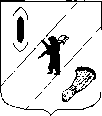 СОБРАНИЕ  ПРЕДСТАВИТЕЛЕЙГАВРИЛОВ-ЯМСКОГО  МУНИЦИПАЛЬНОГО  РАЙОНАРЕШЕНИЕО внесении изменений в решениеСобрания представителей Гаврилов-Ямскогомуниципального района от 30.04.2019 №189Принято Собранием представителейГаврилов-Ямского муниципальногорайона23.04.2024В соответствии со статьей 28 Федерального закона от 06.10.2003 № 131-ФЗ «Об общих принципах организации местного самоуправления в Российской Федерации», Градостроительным кодексом Российской Федерации, статьей 16 Устава Гаврилов-Ямского муниципального района Ярославской области, Собрание представителей Гаврилов-Ямского муниципального района РЕШИЛО:Внести в Положение о порядке организации и проведения публичных слушаний в Гаврилов-Ямском муниципальном районе, утвержденное решением Собрания представителей Гаврилов-Ямского муниципального района от 30.04.2019 №189, изменения согласно приложения. 2. Решение опубликовать в районной массовой газете «Гаврилов-Ямский вестник» и на официальном сайте Администрации Гаврилов-Ямского муниципального района в сети Интернет. 3. Решение вступает в силу с момента официального опубликования.Глава Гаврилов-Ямского муниципального района                                          		А.Б. СергеичевПредседатель Собрания представителей Гаврилов-Ямскогомуниципального района						А.А. Мазиловот 23.04.2024 № 324Приложение к решению Собрания представителейГаврилов-Ямского муниципального районаот 23.04.2024 №324  Изменения,вносимые в Положения о порядке организации и проведения публичных слушаний в Гаврилов-Ямском муниципальном районеРаздела 1 дополнить пунктом 1.9. следующего содержания:«1.9. Правом внесения предложений и замечаний обладают граждане Гаврилов-Ямского муниципального района, обладающие активным избирательным правом.» В разделе 4:В пункте 4.2 слова «двух» заменить словами «трех».2.2. Пункт 4.4. изложить в следующей редакции: «4.4. Заинтересованные лица вправе представить в Комиссию свои предложения и замечания по вопросам, выносимым на публичные слушания. Предложения и замечания, поступившие не позднее, чем за 3 дня до дня проведения публичных слушаний, подлежат рассмотрению при проведении публичных слушаний. Предложения и замечания, поступившие по вопросам, выносимым на публичные слушания, включаются в протокол публичных слушаний и учитываются при подготовке заключения о результатах публичных слушаний. Протокол публичных слушаний изготавливается организатор проведения публичных слушаний в течение 7 дней со дня проведения публичных слушаний и хранится у организатора проведения публичных слушаний.».	2.3. В пункте 4.4.1 после слов «Заинтересованные лица» дополнить словами «не позднее, чем за 3 дня». 